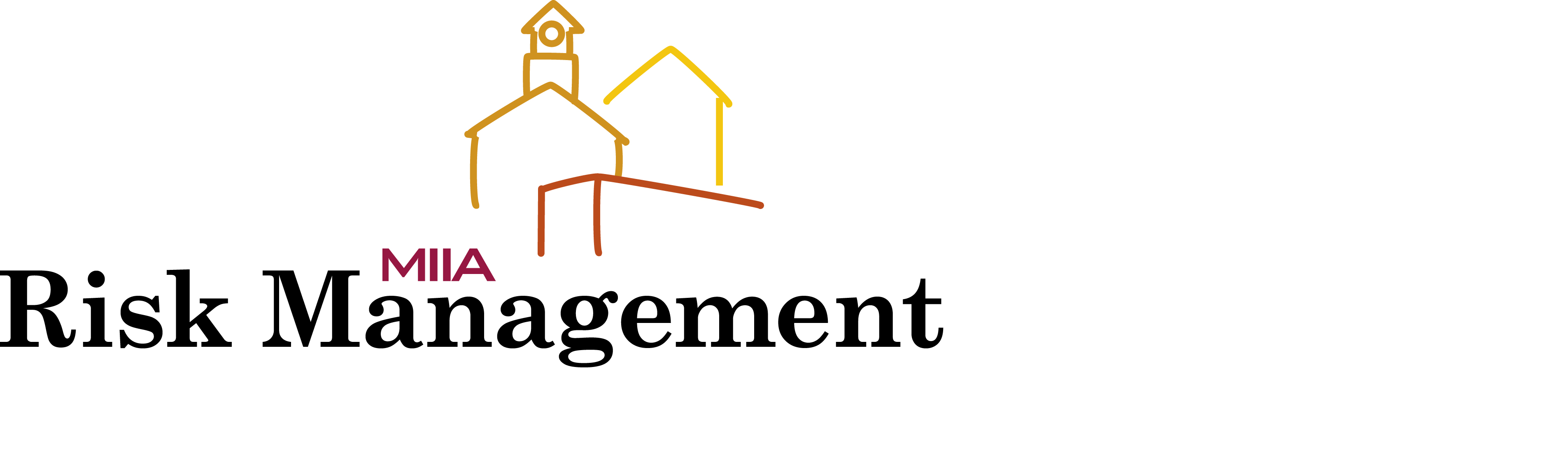 FY18 MIIA REWARDS MEMBER DIRECTED TRAININGLAW ENFORCEMENT 				PUBLIC OFFICIALS		SCHOOL BOARD
CCTV Video Surveillance Retention		Cultural Diversity		Cultural DiversityDe-escalation- Dealing with the Mentally Ill		Discriminatory Harassment	Discrimination PreventionEvidence Management				Professional Conduct 		Professional ConductFixed/Body/Dash Cam Video Recording					Non Discriminatory Harassment					Use of Force							
Rewards credits applied as follows: 1 -3 hours= .5%  3 hours or more= 1% Maximum 1% per training topicAUTOAUTOLAW ENFORCEMENT	LAW ENFORCEMENT	LAW ENFORCEMENT	Defensive DrivingDefensive DrivingEmerging Issues- Opioids; MarijuanaEmerging Issues- Opioids; MarijuanaEmerging Issues- Opioids; MarijuanaDrug and Alcohol Training (DOT)Drug and Alcohol Training (DOT)Legal UpdateLegal UpdateLegal UpdateSnow Plow OperatorSnow Plow OperatorPublic RecordsPublic RecordsPublic RecordsVan/Bus DriverVan/Bus DriverTaserTaserTaserGENERAL LIABILITYGENERAL LIABILITYPUBLIC OFFICIALSPUBLIC OFFICIALSPUBLIC OFFICIALSEmergency PreparednessEmergency PreparednessCORICORICORIExcavations/Trenching: Competent PersonExcavations/Trenching: Competent PersonDisability AwarenessDisability AwarenessDisability AwarenessPavement ManagementPavement ManagementLabor Law UpdateLabor Law UpdateLabor Law UpdateSewer Maintenance 
        Water System MaintenanceWork Zone Safety
Sewer Maintenance 
        Water System MaintenanceWork Zone Safety
Public RecordsSucceeding as a Foreman 
Workplace ViolencePublic RecordsSucceeding as a Foreman 
Workplace ViolencePublic RecordsSucceeding as a Foreman 
Workplace ViolencePROPERTYPROPERTYSCHOOL BOARD SCHOOL BOARD SCHOOL BOARD Asbestos/Lead AwarenessAsbestos/Lead AwarenessCORICORICORIBuilding Freeze up PreventionBuilding Freeze up PreventionMental Health AwarenessMental Health AwarenessMental Health AwarenessElectrical Hazard AwarenessElectrical Hazard AwarenessOption-Based Emergency ResponseOption-Based Emergency ResponseOption-Based Emergency ResponseFacilities Management/Maintenance
        Roof Inspection Repair & MaintenanceFacilities Management/Maintenance
        Roof Inspection Repair & MaintenancePublic Records 
Social NetworkingPublic Records 
Social NetworkingPublic Records 
Social NetworkingThermography
Thermography
WORKERS COMPENSATIONBloodborne PathogensBucket TruckChainsaw/ChipperCompetent PersonMuscular Skeletal/Slip/Trip & FallOption-Based Emergency Preparedness (A.L.I.C.E.)OSHA 10/30POLICY TRAININGPOLICY TRAININGPOLICY TRAINING